Технологическая карта урокаТема урока:  Гражданская война в РоссииЦель урока (для обучающегося):Обучающийся научится: оценивать роль и значение Гражданской войны в истории России.Обучающийся получит возможность: развивать умение работать с различными источниками информации, представлять результаты своей деятельности,  закрепить умения самоанализа и самоконтроля в учебной деятельности.Тип урока:   Урок открытия новых знаний, обретения новых умений и навыков Вид урока:  Урок смешанного типаЭтап урокаЦель этапа Содержание деятельности обучающихсяФормируемые УУДI. МотивацияСоздать условия для продуктивной деятельности обучающихсяПриветствуют преподавателя, проверяют свою готовность к уроку.Регулятивные:  умение организовывать свою деятельностьII. Создание проблемной ситуации. Формулирование проблемыПодведение обучающихся к формулированию темы и цели урока,  обусловленных выявленными затруднениями учебного материала.Обучающиеся  в результате обсуждения формулируют образовательную цель урока.Разбиваются по группам.Регулятивные умения:Определять цель, проблему в деятельности: учебной и жизненно-практической, выдвигать версии.Коммуникативные:Планировать учебные действия с преподавателем.Личностные: осознание себя с судьбой страны, культурой.Познавательные: логические действия - анализ объектов с целью выделения признаков.III. Актуализация опорных знаний Повторение изученного материала, необходимого для открытия нового знания и выявление затруднений в индивидуальной деятельности каждого обучающегосяОбучающиеся записывают определения  в информационные карты.Предоставляют информацию, самостоятельно извлеченную.Слушают новые сведения. Выделяют для себя главное.Изучают  источники, исторические документы, заполняют информационные листыРаботают в группах, обсуждают.Личностные: умение организовывать себя на выполнение поставленной задачи.Коммуникативные: умение слушать и слышать, умение выражать свои мысли, совершенствовать навыки работы в группе, проявлять толерантность, Познавательные: поиск и выделение необходимой информации.Регулятивные: умение запоминать и удерживать правило, инструкцию во времени, выбирать средства для организации своего поведения, умение планировать, контролировать и выполнять действие по заданному образцу (алгоритму), правилу, с использование норм, саморегуляция.IV. Открытие новых знанийПолучение новой информации; осмысление ее; соотнесение ее с уже имеющимися знаниями.Работа с учебником, обучающиеся записывают предпосылки в информационную картуОпределение причин Гражданской войны. Озвучивают результаты работы с историческими источниками: Работа с документом №1, Документ 2Предоставляют информацию, самостоятельно извлеченную из источников. Слушают новые сведения. Выделяют для себя главное.Изучают  источники, исторические документы, заполняют информационные листы.Работают в группах, обсуждают.Личностные: умение организовывать себя на выполнение поставленной задачи.Коммуникативные: умение слушать и слышать, умение выражать свои мысли, совершенствовать навыки работы в группе, проявлять толерантность.Познавательные: поиск и выделение необходимой информации,Регулятивные: умение запоминать и удерживать правило, инструкцию во времени, выбирать средства для организации своего поведения, умение планировать, контролировать и выполнять действие по заданному образцу (алгоритму), правилу, с использование норм, саморегуляция.V.Закрепление изученногоЦелостное осмысление, обобщение полученной  информации. Присвоение нового знания, новой информации обучающимсяСамостоятельно работают, выполняя задания в формате ВПР:1.Запишите термин, о котором идёт речь. Название политики, проводившейся большевиками в период Гражданской войны в 1918–1921 гг., включающей в себя комплекс чрезвычайных политических и экономических мер.2. Рассмотрите схему и выполните задание.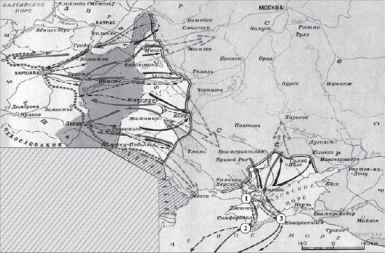 Напишите название периода отечественной истории, события которого изображены на карте.3. Рассмотрите схему и выполните задание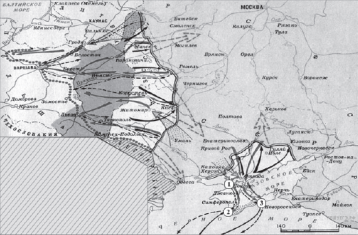 Напишите фамилию генерала, который руководил боевыми действиями на юге против Советской России.Личностные: осознание себя с судьбой страны, культурой.Познавательные: поиск и выделение необходимой информации, анализ, выдвижение гипотез и их обоснование, построение логической цепочки рассуждений, умение аргументировать свою точку зрения и делать выводы.Коммуникативные: умение слушать и слышать, умение выражать свои мысли, совершенствовать навыки работы в группе, проявлять толерантностьVI. РефлексияФормирование у каждого из обучающихся собственного отношения к изучаемому материалу.Самооценка обучающихся результатов своей учебной деятельностиПубличное представление новых знаний.Регулятивные: оценка – выделение и осознание учащимися того, что уже усвоено, а что ещё подлежит усвоению, осознание уровня и качества усвоенияЛичностные: личностное самоопределение